10 Einführung in die Prophetie 
insbesondere in Daniel und Offenbarung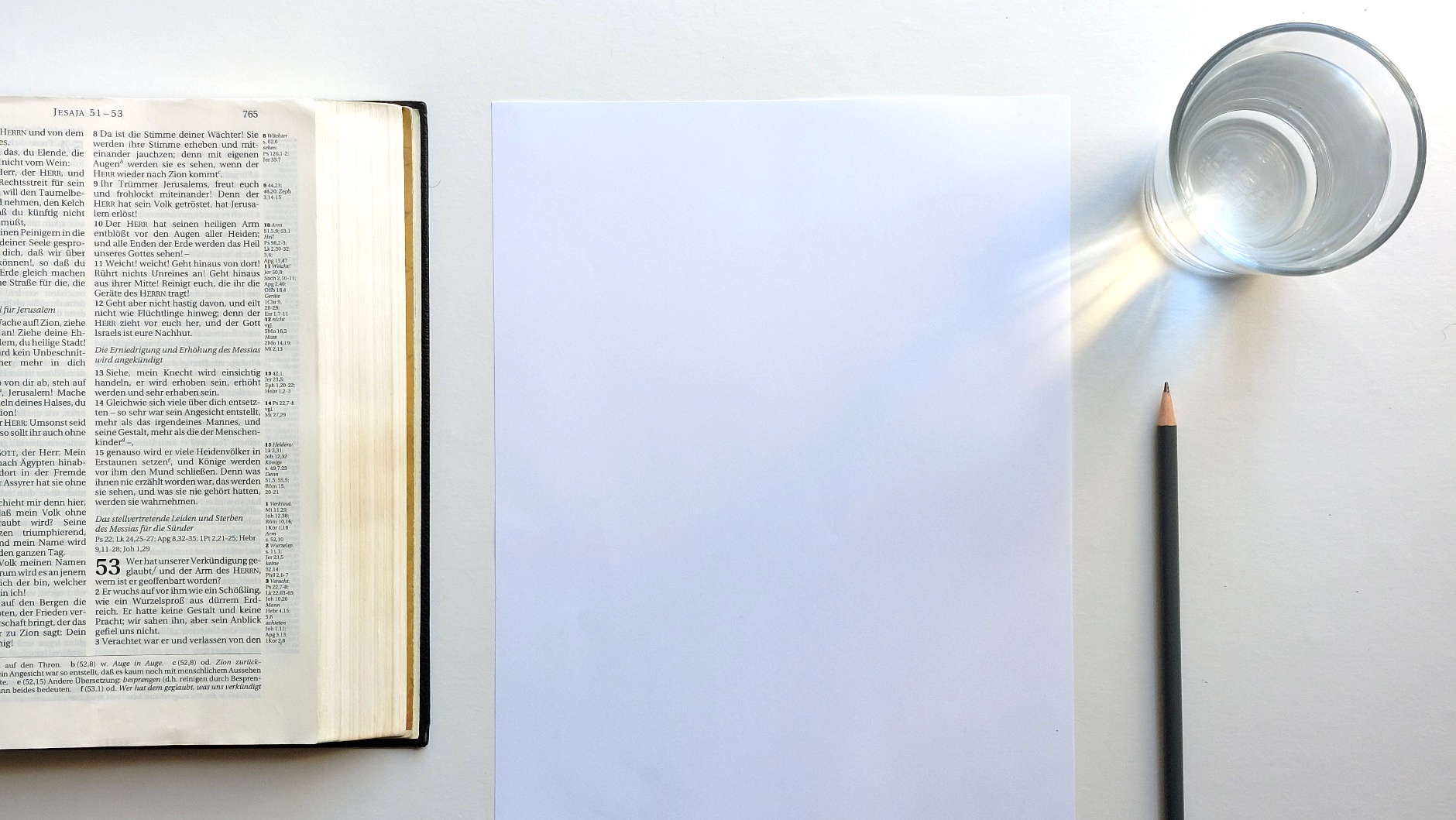 Gott kennt die Zukunft, er allein. Er verkündigt, was kommen soll. In der bereits erfüllten, biblischen Prophetie finden wir einen Beleg für die Echtheit der Bibel.Jes 46,9-10 | Gedenkt an das Frühere von der Urzeit her, dass Ich Gott bin und keiner sonst; ein Gott, dem keiner zu vergleichen ist. Ich verkündige von Anfang an das Ende, und von der Vorzeit her, was noch nicht geschehen ist. Ich sage: Mein Ratschluss soll Zustandekommen, und alles, was mir gefällt, werde ich vollbringen.Gott erklärt uns durch die Prophetie in erster Linie seine Absichten zum Heil. Prophetie ist ein Licht, das uns Orientierung in diesem Leben gibt, wo wir sonst im Dunkeln tappen würden.2Petr 1,19 | Und so halten wir nun fest an dem völlig gewissen prophetischen Wort, und ihr tut gut daran, darauf zu achten als auf ein Licht, das an einem dunklen Ort scheint, bis der Tag anbricht und der Morgenstern aufgeht in euren Herzen. Gott hat Israel im Alten Testament immer wieder Propheten gesendet. Jesus sagt, dass Er nach ihm weitere Propheten senden wird.Heb 1,1 | Nachdem Gott in vergangenen Zeiten vielfältig und auf vielerlei Weise zu den Vätern geredet hat durch die Propheten Mt 23,34a Siehe, darum sende ich zu euch Propheten und Weise und Schriftgelehrte; Gott beruft Propheten. Niemand kann sich selbst zum Propheten machen.Jona 1,1 | Und das Wort des HERRN erging an Jona, den Sohn Amittais, folgendermaßen: Mache dich auf, geh nach Ninive, in die große Stadt, und verkündige gegen sie; denn ihre Bosheit ist vor mein Angesicht heraufgekommen! Die Botschaft der meisten Propheten bezieht sich auf die Zeit von damals und rief die Menschen zur Umkehr. Die Leute von Ninive kehrten um und das Gericht kam nicht über sie.Jona 3,4 | Und Jona fing an, eine Tagereise weit in die Stadt hineinzugehen, und er rief und sprach: »Noch 40 Tage, und Ninive wird zerstört!«Die Bücher Daniel und Offenbarung enthalten vor allem apokalyptische Prophetie. Diese Prophezeiungen beziehen sich auf das Ende der Zeit und die gesamte Erde. Darin werden Symbole verwendet, die mit Hilfe anderer Bibeltexte erklärt werden können. Dan 7,17-18 | Jene großen Tiere, vier an der Zahl, bedeuten, dass vier Könige sich aus der Erde erheben werden; aber die Heiligen des Allerhöchsten werden die Königsherrschaft empfangen, und sie werden die Königsherrschaft bis in Ewigkeit behalten, ja, bis in alle Ewigkeit!FazitProphetie ist ein Beleg für die Echtheit der Bibel. Gott zeigt uns durch die Prophetie das wunderbare Ende, zu dem er sein Volk führen wird. Wir finden darin Zuversicht und Hoffnung!Voraussetzungen zum Studium dieses Themas Für dieses Thema gibt es keine Voraussetzungen.Enthaltene Unterlagen zur VertiefungDokumente1001 Einleitung Propheten.pdf www↗, lokal↗1002 Einleitung Daniel.pdf www↗, lokal↗1003 Geschichtlicher Rahmen.pdf www↗, lokal↗1004 Einleitung Offenbarung.pdf www↗, lokal↗1005 Uebersicht ueber Struktur und Inhalt der Offenbarung.pdf www↗, lokal↗1006 Der Inhalt der Offenbarung.pdf www↗, lokal↗1007 Auslegungsprinzipien.pdf www↗, lokal↗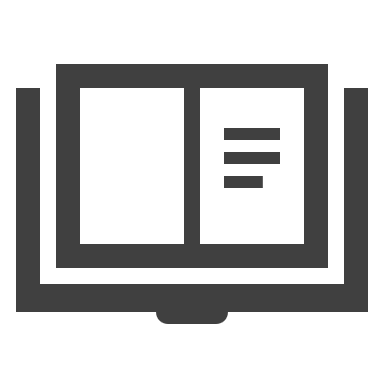 Licht auf meinem Weg
BibelkursStefan Dilly